BARITMIX-1
nehézbeton és sugárvédő nehézbeton alapanyagSzállítói megfelelőségi Nyilatkozat,EU CertificateBUDAPEST 2015 05 15                                                                                                                            ……………………………………                                                                                                                                         Varga István                                                                                                                                    ügyvezető igazgatóSZÁLLÍTÓI MEGFELELŐSÉGI NYILATKOZATGyártó: Hun Ásványfeldolgozó KFT    Gyártás helye: Rudabánya- II anyaghányó, Feldolgozó üzem HRSZ o99/1A termék megnevezése: Mesterséges nehéz kőanyag halmaz, adalékanyag, osztályozatlan                 0,063-12mm frakcióA termék leírása: A kőanyag halmaz a gyártás helyén depóniából kerül kitermelésre.                            Jellemző összetétele, magas barit(18-25m%) és vasoxid(20-25m%) tartalom valamint 5-10m% kvarc és 40-57m% dolomit+kalcit.Termék felhasználása:                                    Nehézbeton, sugárzás védő nehézbeton, öntömörödő beton és                                    egyéb építőmérnöki munkáknál.Termék kereskedelmi kódja: BARITMIX-1Gyártás időpontja: 2007-10-01Műszaki specifikáció, melynek a termék vizsgálattal igazoltan megfelel:                       MSZ EN 12620:2006 Kőanyag halmazok (adalékanyagok) betonhozNyilatkozat érvényességi ideje:                                       A termékből készített beton tervezett élettartamáig 100 ÉVBudapest 2015 05 15                                                                        ……………………………………..                                                                                         Varga István                                                                                       ügyvezető igazgató               BARITMIX-I SUGÁRVÉDŐ NEHÉZ BETON TERMÉK                                                WWW.HUNASVANY.HU                                     WWW.HEAVYCONCRETE.EU                         TIPUSVIZSGÁLATOT VÉGEZTE ÉS DOKUMENTÁLTA:BMGE Építőanyagok és Mérnökgeológiai Tanszék                                                                          Anyagvizsgáló Laboratóriuma DR. SALEM GEORG NEHME DOCENS, LABORVEZETŐ.Budapesti Műszaki és Gazdaságtudományi Egyetem (BMGE)Nukleáris Technikai Intézet prof. dr. ASZÓDI ATTILA FŐIGAZGATÓ 2009,MAGYAR TUDOMÁNYOS AKADÉMIA PROF. DR. KÁLMÁN ERIKA IGAZGATÓ,                   KÉMIAI KUTATÓKÖZPONT                   FELÜLETKÉMIAI ÉS KATALÍZIS INTÉZETMAGYAR ÁLLAMI FÖLDTANI INTÉZET LABORATÓRIUMAI,BETONOPUS BT.CEMKUT KFT                                      BÁLINT ANALITIKA,HEIDELBERG GROUP NÉMETORSZÁG,BASF MINŐSÍTÉS,A nyilatkozat az EN 12620 szabvány ZA3. szerinti adatokkal a termékre vonatkozó szállító- levél mellékleteként kerül átadásraA vevőnek tájékoztatnia kell a gyártót a rendelés időpontjában az adott végfelhasználással kapcsolatos különleges követelményekről, valamint az olyan kiegészítő információkra vonatkozó követelményekről, amelyek az EN 12620 szabvány ZA1.a és ZA.1b. táblázatban nem szerepelnek.HUN ÁSVÁNYFELDOLGOZÓ KFT 1143 BUDAPEST GIZELLA ÚT 51-57            
EN 12620Mesterséges kőanyag halmazok (adalékanyagok nehéz és sugárvédő) betonhozSzemalak                                                                     NPDSzemnagyság                                                               0/8                                     d/D(mm)Szemmegosztási osztály                                              GNG90                               (osztály)A szem testsűrűsége                                                     ≥3,30                              (Mg/m3)Tisztaság                                                                      f10                                    (osztály)Kagylóhéj tartalom                                                       SC10                                 (osztály)Aprózódási ellenállás                                                 NPD                                 (osztály)Csiszolódási ellenállás                                                NPD                                 (osztály)Kopási ellenállás                                                         MDE20                              (osztály)Összetétel/tatalomBarit tartalom (BaSO4)                                                ≥20 m%Összes Vas tartalom    (Fe2O3)-ban                              ≥22 m%Kloridok                                                                       0,002 %CSavban oldódó szulfátok                                              AS0,2                                        (osztály)Összes kéntartalom                                                      határértéknek megfelel <1%Összetevők, melyek befolyásolják                              határértéknek megfelel  Kötésidő növelés<50pa beton kötését és szilárdulását                                   szilárdság csökkenés <15%Karbonát tartalom                                                       NPDTérfogat állandóságSzáradás zsugorodás                                                 Határértéknek megfelel <0,075%Vízfelvétel                                                                  ≤20m%                                 (WA)
Radioaktív-kisugárzás                                             NPDNehézfém kibocsátás                                                NPDPoliaromás szénhidrogén kibocsátása                    NPDEgyéb veszélyes anyagok kibocsátása                    NPDFagyállóság                                                               F4                                            (osztály)Alkáli-kovasav-állóság                                            Rc 429   Sc 9 mmol/l MTA Kémiai KutatóRUDABÁNYA-II ANYAGHÁNYÓ NYERSANYAGAINAK OSZTÁLYOZÁSSAL TÖRTÉNÕ
SZÉTVÁLASZTÁSA UTÁNI RÖNTGEN DIFFRAKCIÓS VIZSGÁLATA 2007 JÚNIUS 20
83 db mintavételezési helyrõl vett minta alapján MTA Kémiai KutatóRUDABÁNYA-II ANYAGHÁNYÓ NYERSANYAGAINAK OSZTÁLYOZÁSSAL TÖRTÉNÕ
SZÉTVÁLASZTÁSA UTÁNI RÖNTGEN DIFFRAKCIÓS VIZSGÁLATA 2007 JÚNIUS 20
83 db mintavételezési helyrõl vett minta alapján 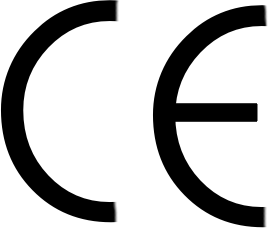 